Preventívny program školyvypracovaný v súlade s Pedagogicko-organizačnými pokynmi pre školy na školský rok 2017/2018a stratégiou prevencie na škole			Školský rok: 2017/2018  ______________________			   		     _____________________    Mgr. Michaela Chabadová			                                  Ing. Ľubomír Schvarc          koordinátor prevencie			 			   riaditeľ školy          Hlavným cieľom  prevencie rizikového správania, resp. sociálno-patologických javov je dosiahnuť, aby mal mladý človek na úrovni primeranej svojmu veku vedomé úsilie uprednostňovať zodpovedné, nie rizikové správanie a zdravie neohrozujúci spôsob života. Preventívny program školy na školský rok 2017/2018 je opätovne zameraný na prevenciu prejavov intolerancie (šikanovanie, diskriminácia, intolerancia, rasizmus,antisemitizmus, xenofóbia,  tolerancia a spolužitie s menšinami, kultúra národnostných menšín, multikulturalizmus a imigrácia, extrémizmus, radikalizácia) v súlade s Celoštátnom stratégiou ochrany a podpory ľudských práv v Slovenskej republike, ako aj v súlade s Koncepciou boja proti extrémizmu na roky 2015 a 2019. Preventívny program školy sa snaží reagovať na aktuálne problémy v spoločnosti. Do ŠkVP boli preto zapracované témy súvisiace s multikultúrnou výchovou, výchovou v duchu humanizmu, vzdelávaním v oblasti ľudských práv, práv dieťaťa, ochrany ľudských práv, ako podpora hodnoty človeka, rozvojom medziľudských vzťahov, rozvojom európskeho povedomia a občianstva, rovnosti muža a ženy, predchádzania všetkým formám diskriminácie, xenofóbie, antisemitizmu, intolerancie, segregácie a rasizmu a v oblasti problematiky migrácie ako novodobého fenoménu, a budovaním osobnostných postojov a hodnôt v duchu humanizmu, tolerancie a demokracie.Takisto sa koordinátor prevencie vo svojej práci sústredí na predchádzanie drogovým závislostiam u žiakov, prípravou a realizáciou výchovného koncertu, prednášok, pomocou pri organizovaní dobrovoľníckych akcií, nástenných materiálov, prípadne materiálov pre triednych učiteľov, rodičov a žiakov s tematikou prevencie na rôzne témy podľa plánu na jednotlivé mesiace. Úlohou školy je podporovať realizáciu aktivít na zvyšovanie právneho vedomia žiakov, zážitkových aktivít vo výchovno-vzdelávacom procese, aktivít v mimovyučovacom čase, súťaží, prednášok, besied, tvorivých dielní, verejných zbierok a podobne.Činnosť školy a koordinátora prevencie drogových a iných sociálno-patologických javov v školskom roku 2017/2018 sa sústredí na tieto oblasti:orientovať sa na globálne témy a hodnotovú výchovu,rozvíjať emocionálnu inteligenciu žiakov,prevencia neprijateľného správania, prejavov intolerancie, šikanovaniauplatňovať dôsledne zákaz všetkých foriem diskriminácie a segregácie, eliminovať javy s týmto súvisiace, výchovu k ľudských právam usmerňovať tak, aby sa stala integrálnou súčasťou celoživotného procesu podpory a ochrany ľudských práv, aby podporila hodnotu človeka ako jedinca a rozvoj medziľudských vzťahov v demokratickej spoločnosti,zapájať žiakov do aktivít v oblasti výchovy k ľudským právam formou besied, súťaží, stretnutí, koncertov...,informovať žiakov o zmysle a príslušných ustanoveniach Opčného protokolu k Dohovoru o právach dieťaťa o predaji detí, detskej prostitúcii a detskej pornografii, o účasti detí v ozbrojených konfliktoch, o ochrane detí pred sexuálnym vykorisťovaním a sexuálnym zneužívaním, o právach osôb so zdravotným postihnutím,podporovať povedomie o schopnostiach a prínose osôb so zdravotným postihnutím,uplatňovať zákaz všetkých foriem diskriminácie a segregácie. Eliminovať nežiaduce javy, akými sú priestorové, organizačné, fyzické a symbolické vylúčenie alebo oddelenie rómskych detí a žiakov v dôsledku ich etnickej príslušnosti (často v kombinácii so sociálnym znevýhodnením) od ostatných detí a žiakov. Vytvárať vhodné podmienky na ich vzdelávanie v školách a triedach spolu s majoritnou populáciou. vytvárať a rozvíjať multikultúrne prostredie v škole – prostredníctvom chápajúceho a kritického spôsobu štúdia kultúr, napomôcť žiakom porozumieť iným kultúram, a to najmä na hodinách etickej výchovy, náboženskej výchovy, občianskej náuky, dejepisu, aplikovanej psychológie, anglického jazyka, nemeckého jazyka, slovenského jazyka...,venovať zvýšenú pozornosť rozvíjaniu kritického myslenia, rozlišovaniu nenávistných prejavov obzvlášť na sociálnych sieťach a uvažovaniu o dopadoch na ich život a demokraciu ,poskytnúť žiakom informácie o ľudskoprávnych a advokátskych organizáciách a mimovládnych neziskových organizáciách pôsobiacich v tejto oblasti a v tejto súvislosti aj o možnosti vykonávať dobrovoľnícku činnosť v lokalite školy, regióne, komunite, venovať zvýšenú pozornosť prevencii užívania alkoholu, tabaku, drog, omamných a psychotropných látok, rozvíjať u žiakov odolnosť voči stresu a negatívnym zážitkom,podporovať schopnosť robiť samostatné, resp. správne rozhodnutia,posilniť vyhranený negatívny vzťah, resp. postoj k užívaniu návykových látok a prejavom agresívneho správania, posunúť stretnutie s návykovými látkami do neskoršieho veku,znížiť alebo zastaviť experimentovanie s návykovými látkami,znižovať agresívne prejavy žiakov,zvyšovať povedomie detí a žiakov o globálnych témach, rozvíjať ich kritické uvedomovanie si sociálnych, environmentálnych, ekonomických a politických procesov vo svete, využívať informácie, podporné materiály a inšpiráciu pri začleňovaní globálneho vzdelávania do rôznych vyučovacích predmetov, podporovať zapájanie žiakov do dobrovoľníckych aktivít, spolupracovať v oblasti organizovania dobrovoľníctva na škole s dobrovoľníckymi centrami a dobrovoľníckymi organizáciami v lokalite školy. Podporovať vzdelávanie učiteľov v téme koordinácie dobrovoľníckych projektov žiakov na školách.organizácia výchovného koncertu,prípadne divadelného predstavenia,uskutočnenie besied a prednášok v spolupráci s externými organizáciami podľa ponuky,rozšírenie záujmovej a mimoškolskej činnosti mládeže formou veľkého počtu krúžkov,podpora činnosti športových krúžkov a školských športových podujatízabezpečiť efektívnu spoluprácu školy, zákonných zástupcov, mimovládnych organizácii, miestnej komunity.Koordinátor bude spolupracovať s triednymi učiteľmi a v spolupráci s odborníkmi, lekármi a pedagógmi zorganizuje odborné prednášky na témy uvedené v pláne aktivít na jednotlivé mesiace. Na základe aktuálneho záujmu žiakov vyjadreného prostredníctvom dotazníkov je možné témy besied aktuálne prispôsobiť.Prevencia drogových a iných sociálno-patologických javov je spätá najmä s predmetmi etická výchova a náboženská výchova, občianska výchova, telesná výchova, biológia a chémia, realizuje sa teda ako integrálna súčasť výchovno-vzdelávacieho procesu. Na triednických hodinách vyučujúci oboznámia žiakov s aktuálnymi problémami, odbornými informáciami a práve prebiehajúcimi programami a súťažami, do ktorých sa študenti môžu zapojiť. Koordinátor prispôsobí svoju prácu počas školského roka  Rámcovému dohovoru o kontrole tabaku s medzinárodnou účinnosťou od 27. 02. 2005, Listine ľudských práv a Dohovoru o právach dieťaťa, Smernici Európskeho parlamentu a Rady 2011/93/EÚ z 13. 12. 2011 o boji proti sexuálnemu zneužívaniu a sexuálnemu vykorisťovaniu detí a proti detskej pornografii, Národnej stratégii na ochranu detí pred násilím, Národnému programu boja proti obchodovaniu s ľuďmi na roky 2015 – 2018, Koncepciou boja proti extrémizmu na roky 2015 - 2019.  Národnej protidrogovej stratégie na obdobie 2013 - 2020, Národnému programu podpory zdravia, t. j. programu Zdravie v školách, Národnému programu prevencie obezity, Európskemu politickému rámcu Zdravie 2020, Metodickému usmerneniu č. 7/2006-R z 28. marca 2006 k prevencii a riešeniu šikanovania žiakov v školách, Celoštátnej stratégii ochrany a podpory ľudských práv v Slovenskej republike, Stratégii Slovenskej republiky pre mládež na roky 2014 – 2020, Národnému akčnému plánu pre deti 2013 - 2017.Pripraví aktivity pri príležitosti týchto významných dní: Dni nádeje 2017, Medzinárodný deň nefajčenia, Európsky týždeň boja proti drogám, Svetový deň pre odstránenie násilia na ženách, Svetový deň boja proti drogám,  Medzinárodný deň proti zneužívaniu drog a obchodu s nimi, Deň víťazstva nad fašizmom, Deň duševného zdravia, Svetový deň výživy a iné podľa aktuálnej potreby.Cieľovou skupinou preventívnych aktivít sú predovšetkým žiaci školy, no neoddeliteľnou súčasťou je priebežné vzdelávanie, poskytovanie aktuálnych informácií, materiálov a konzultácií pedagogickým zamestnancom školy, rodičom. V prípade, že sa jedná o závažnejší problém, koordinátor kontaktuje Centrum pedagogicko-psychologického poradenstva a prevencie v Žiline, ktoré poskytuje preventívnu výchovnú a psychologickú starostlivosť deťom a ich zákonným zástupcom v prípadoch výskytu sociálno-patologických javov v populácii. Škola bude spolupracovať naďalej s Krajským riaditeľstvom PZ v Žiline, Mestskou políciou, CPPPaP, Nadáciou Lúč, Žilinským samosprávnym krajom, K7, Vojenskou políciou a inými organizáciami podľa potreby.V školskom poriadku sú vymedzené opatrenia proti šíreniu legálnych (tabak a alkohol) a nelegálnych drog v školskom prostredí. V prípade oprávneného podozrenia z užitia alkoholu, resp. nelegálnej drogy u žiaka kontaktuje škola príslušný útvar policajného zboru a v prípade ohrozenia života žiaka aj zdravotníkov, ktorí disponujú prostriedkami na zisťovanie alkoholu a použitia inej návykovej látky. V prípade, ak sa požitie alkoholu, resp. nelegálnej látky potvrdí, riaditeľ školy bude postupovať podľa § 5 ods. 10 zákona č. 596/2003 Z. z. o štátnej správe v školstve a školskej samospráve a o zmene a doplnení niektorých zákonov v znení neskorších predpisov. S týmto postupom budú oboznámení žiaci i rodičia žiakov našej školy prostredníctvom vnútorného poriadku školy. V škole bola vypracovaná Školská stratégia k prevencii rizikového správania s platnosťou od 01. 09. 2013 a platí na dobu neurčitú. Do plánov triednických hodín bola taktiež zapracovaná smernica Prevencie a riešenie šikanovania žiakov. Triedni učitelia vypracoval vlastné aktivity na prevenciu šikanovania žiakov a uviedli ich v pláne triednických hodín. Návrh aktivít na zameraných na prevenciu drogových a iných sociálno-patologických javov Septembervypracovanie preventívneho programu školy na školský rok 2017/2018 zameraného na prevenciu neprijateľného konania (agresia, šikanovanie), prejavov intolerancie (diskriminácia, intolerancia, rasizmus, tolerancia a spolužitie s menšinami, kultúra národnostných menšín, multikulturalizmus a imigrácia), drogových závislostí,spolupráca koordinátorky s triednymi učiteľmi a vyučujúcimi ETV, OBN, NBV, BIE, TEV, CHE pri vypracovaní tematických plánov,propagácia krúžkovej činnosti u žiakov a rodičov, poukázať na vhodné využitie voľného času,príprava informačných materiálov pre triednych učiteľov a rodičov ohľadom kontaktov na dôležité inštitúcie, poskytnutie metodických materiálov, pracovných listov, dotazníkov na triednické hodiny pre TU, 19. 09. 2017 – Prevencia nenávistných a extrémistických prejavov – mládež v centre pozornosti, workshop a diskusia o občiancekj participácii, demokratických hodnotách a extrémizme v spolupráci Mgr. Pavlom Struhárom, PhD. a Mgr. Ivanom Moravčíkom,23. 09. 2017 Medzinárodný deň proti sexuálnemu zneužívaniu a obchodu so ženami a deťmi, príprava nástenného materiálu,26. 09. 2017 Európsky deň jazykov – aktivity na hodinách ANJ a NEJ, ktoré rozvíjajú európske kultúrne povedomie, hodnoty, distribúcia materiálov, pracovných listov medzi vyučujúcich. Október02. 10. 2017 Svetový deň bez násilia – príprava nástenky na medziposchodí v škole,05. 10. a 10. 10. 2017 – Šikanovanie – prednáška a aktivity v spolupráci s CPPPaP v ZA,10. 10. 2017 Svetový deň duševného zdravia – príprava nástenky,10. 10. 2017 Deň duševného zdravia v psychiatrických ambulanciách – návšteva ambulancie so žiakmi v spolupráci s Ligou za duševné zdravie,16. 10. 2017 Svetový deň výživy - prezentácia zdravej výživy a aj športových aktivít v škole,formou nástenky a materiálov pre TU informovať žiakov o celoslovenskej akcii zameranej na boj proti drogám „Dni nádeje 2017“, zapojenie sa do športových aktivít („Štafeta nádeje“, „Pochod nádeje“), výtvarnej príp. literárnej súťaže pre stredné školy na témy: „Drogy,? Toto je moja odpoveď!“, Ja vo svete, ja v živote, prípadne voľný výber témy, účasť študentov na prednáške na tému prevencie drogových závislostí, ktorú zabezpečuje nadácia Lúč,19. 10. 2017 – Kyberšikanovanie – prednáška a aktivity v spolupráci s CPPPaP v ZA,19. 10. 2017 – Drogy – prednáška v spolupráci s CPPPaP v ZA,20. 10. 2017 Návšteva divadelného predstavenia Triedny nepriateľ – prevencia šikanovania,26. 10. 2017 Návšteva divadelného predstavenia – Zločin a trest – hodnotový rebríček,26. 10. 2017 Obchod s ľuďmi – prednáška v spolupráci s CPPPaP v ZA.Novemberpočas Európskeho týždňa boja proti drogám, 46. t. upozorniť žiakov riziká a prípadné následky užívania legálnych drog (alkohol, tabak) formou nástenky, sústrediť sa najmä na Medzinárodný deň nefajčenia (18. 11. 2017), organizácia prednášky v spolupráci s organizáciou Slovensko bez drog, počas imatrikulácii ku Dňu študentstva viesť študentov ku znášanlivosti, tolerancii, eliminovať náznaky diskriminácie, šikanovania medzi žiakmi,vyzdvihnúť Deň boja za slobodu a demokraciu, príprava nástenného materiálu,09. 11., 14. 11. a 21. 11. 2017 – Obchod s ľuďmi – prednáška v spolupráci s CPPPaP v ZA.25. 11. 2017 Svetový deň pre odstránenie násilia na ženách, formou nástenky informovať žiakov aj učiteľov o tejto problematike, organizácia prednášky na tému „Domáce násilie ubližuje všetkým“ v spolupráci s organizáciou Áno, pre život, n. o. Decembervytvoriť materiály ohľadom bezpečného používania internetu, propagácia aktuálnych informácií, dôrazne upozorniť žiakov na negatíva internetu formou nástenného materiálu, prípadne zorganizovanie besedy podľa aktuálnej ponuky,10. 12. 2017 Deň ľudských práv, formou nástenného materiálu informovať žiakov aj učiteľov o ľudských právach, spolupráca s OBN,realizácia prednášky v spolupráci so Slovenským národným strediskom pre ľudské práva pre stredné školy a II. stupeň základných škôl na vybranú tému: Ľudské práva, Práva dieťaťaSpolupráca s organizáciou Amnesty International – Maratón písania listov 2017, kde žiaci formou písania listov bojujú za ľudské práva tých ľudí, ktorým boli odňaté,Športové podujatie v škole určené pre zástupcov tried – futsalový turnaj a volejbalový turnaj,Príprava Vianočnej akadémie, žiaci si pripravia vystúpenia s vianočnou tematikou, čím budú vedení k súdržnosti v triede a spoločným nácvikom programu sa predchádza šikanovaniu a intolerancii v triede.JanuárMarihuana, negatíva, prevencia – na nástenke výrazne zdôrazniť negatíva a dôsledky fajčenia marihuany, pripraviť materiál pre triednych učiteľov, upozorniť žiakov na postup v prípade podozrenia na užitie nelegálnych aj legálnych drog na škole,  uvedomenie si správnych hodnôt života – počas hodín ETV, NBV v 1. - 2. Ročníku, 01. 01. 2018 – Svetový deň mieru a 27. 01. 2018  - Medzinárodný deň pamiatky obetí holokaustu – príprava nástenného materiálu,Organizácia prednášky Extrémizmus, Holokaust v spolupráci so Slovenským národným strediskom pre ľudského práva pre stredné školy a II. stupeň základných škôl.Februárpríprava nástenného materiálu venovaného téme domáceho násilia, možností bránenia sa zo strany žiakov a zverejnené kontakty na príslušné organizácie, ktoré sa zaoberajú touto problematikoupočas hodín ETV, OBN, DEJ prezentovať Deklaráciu práv dieťaťa a národný projekt Slovenského výboru UNICEF – Linka detskej istoty, vytvoriť informačné materiályprednáška v spolupráci s Múzeom rómskej kultúry, prípadne v spolupráci s Múzeum židovskej kultúry,04. 02. 2018 – Svetový deň proti rakovine – tvorba nástenky,06. 02. 2018 – Svetový deň bez mobilu a 09. 02. 2018 Deň pre bezpečnejší internet – tvorba nástenného materiálu, poskytnúť dotazníky a metodické listy pre TU, ktoré riešia danú problematiku,MarecDeň žien a ochrana žien pred zneužívaním a týraním, príprava nástenného materiálu, – organizácia besedy a workshopu na tému Násilie páchané na ženách a domáce násilie v spolupráci s Koordinačno-metodickým centrom pre rodovo podmienené násilie pod vedením expertky na primárnu prevenciu násilia Mgr. Sáry Činčurovej,organizácia výchovného koncertu, 20. 03. 2018 Medzinárodný deň boja proti rasovej diskriminácii a 21. 03. 2018 – Deň zápasu za ľudské práva – tvorba nástenného materiálu, Prednáška pod záštitou Hansa Seidela na vybranú tému: Sú migrnti skutočná hrozba?, Extrémizmus na Slovensku, Prečo sa učiť „demokracii“, Stereotypy a menšiny na Slovensku.oboznámenie pedagógov s možnosťami využívania knižnej a inej literatúry, metodických materiálov pre pedagógov, rodičov, študentov ako súčasť prevencie pred drogovými a inými sociálno-patologickými javmi,propagovať  knižnú literatúru ako možnosť využitia voľného času u mladých ľudí, zapojiť študentov do súťaže Môj slovník z reality – My Dictionary From RealityApríl7. apríla propagácia zdravého životného štýlu pri príležitosti Svetového dňa zdravia (World Health Day), propagácia využitia voľného času na športové účely,Klub abstinentov Žilina – prednáška,11. 04. 2018 – Deň narcisov – deň boja proti rakovine –  zbierka pod vedením Mgr. M. Mičurovej a Mgr. Ľ. Štefíkovej, využitie prírody na voľnočasové aktivity – vytvorenie nástenného materiálu na podporu vychádzok do prírody,zapojenie žiakov školy do nácviku štvorylky a jej uskutočnenie na námestí v Žiline pod vedením Mgr. Kataríny Jurkovičovej.Májpočas hodín dejepisu žiakov upozorniť  na Deň víťazstva nad fašizmom, taktiež pripraviť nástenný materiál s touto tematikou, zistiť formou dotazníka názory žiakov na  prejavy diskriminácie, rasizmu, xenofóbie, antisemitizmu, ostatných javov intolerancie,návšteva koncentračného tábora v Seredi, prípadne v Oswienčime,príprava nástenného materiálu s touto tematikou,09. 05. 2017 Svetový deň „Pohybom ku zdraviu“ – propagácia využitia voľného času na šport,spolupráca s organizáciou UNICEF - Týždeň modrého gombíka, dobrovoľníctvo v uliciach Žiliny pod vedením Mgr. D. Višňovskej, oboznámenie sa s činnosťou tejto organizácie pomocou nástenného materiálu, 21. 05. 2018 Svetový deň kultúrnej rozmanitosti pre dialóg a rozvoj – venovať sa tejto problematike na hodinách ETV, NAB, OBN25. 05. 2018 – Medzinárodný deň nezvestných detí – príprava nástenného  materiálu, žiaci boli informovaní  o dôležitých kontaktoch, organizácia interaktívnej prednášky „Stop obchodovaniu s ľuďmi“ v spolupráci so Slovenskou katolíckou charitou31. 05. 2018 Svetový deň bez tabaku –  organizácia prednášky na tému Fajčenie v spolupráci s Ligou proti rakovine, Jún04. 06. 2018 Medzinárodný deň nevinných detských obetí agresie, tvorba nástenného materiálu,20. 06. 2018 Medzinárodný deň utečencov – premietanie filmu na hodinách ETV, distribuovať metodický materiál „My s nimi a oni s nami“, ktorý vnikol s podporou Úradu vlády SR v rámci programu Kultúra národnostných menšín 2015,Návšteva Diagnostického centra v Lietavskej lúčke,26. 06. 2018 informovať Medzinárodnom dni proti zneužívaniu drog a obchodu s nimi prostredníctvom nástenného materiálu, organizácia prednášok v spolupráci s organizáciou Slovensko bez drogKoordinátor prevencie uskutoční počas školského roka 2017/2018 besedy s odborníkmi z Mestskej polície, CPPPaP a Krajskej knižnice podľa dohody. V pláne sú  aj nasledovné  aktivity:Uskutočnenie odbornej prednášky pre žiakov školy v oblasti protidrogovej prevencie a trestnoprávnej zodpovednosti mladistvých v spolupráci s Mestskou políciou v Žiline, termín podľa obojstrannej dohody,Školenie pre pedagógov v oblasti boja proti extrémizmu a radikalizácie mládeže,realizácia športových podujatí v priestoroch školy na podporu zdravia a zdravého životného štýlu: bedmintonový turnaj, volejbalový turnaj, futsalový turnaj, futbalový turnaj, súťaž Agrošportovec/kyňa, orientačný beh...spolupráca s K7 pri výcviku psov v priestoroch školy, kedy sa zvieratá učia vyhľadávať pachové stopy drog, organizácia prednášky v rámci programu Nezávislosť na školách, prednášateľ bývalý narkoman Samuel BogárSpolupráca s Ligou proti rakovine počas Celosvetového dňa proti rakovine a Týždňa proti rakovine, premietanie filmu na tému migrácie – hodiny ETV, NAB, OBN, DEJ,distribúcia metodického materiálu „My s nimi a oni s nami,“ ktorý vznikol s podporou Úradu vlády SR v rámci programu Kultúra národnostných menšín 2015, ide o sériu metodických listov určených pre učiteľov a učiteľky SŠ, ako pomôcku pri výuke k téme spolužitia s menšinami, materiál je vhodný použiť na hodinách Občianskej náuky, Etickej výchovy alebo Dejepisu. venovať sa téme bezpečnosti na internete v spolupráci s učiteľmi Informatiky a Aplikovanej informatiky: www.zodpovedne.sk, www.stopline.sk, www.ovce.sk, www.pomoc.sk,kampaň Červené stužky a kampaň Biela pastelka v spolupráci s Mgr. Ľudmilou Štefíkovou,využívať manulál k tolerancii a ľudským právam KOMPAS a KOMPASITO,v súlade s Koncepciou boja proti extrémizmu na roky 2015 – 2019  využívať metodické listy s odporúčaniami a metodickými ukážkami zameranými na multidisciplinárny prístup v procese identifikácie znakov radikalizácie mládeže – www.statpedu.sk,v súlade s úlohami Národného programu boja proti obchodovaniu s ľuďmi na roky 2015 – 2018 realizovať besedy s vyškolenými odbornými zamestnancami z CPPPaP o rizikách práce v zahraničí a o prevencii pred neľudským zaobchádzaním, obchodovaním s ľuďmi a otrockou prácou, ako aj preventívne kampane – www.bezpre.sk, www.minv.sk, www.statpedu.sk, www.obchodsludmi.sk .Koordinátor sa v rámci predmetov Psychológia a Etická výchova  bude venovať nasledovným témam: Životné ciele, plány a hodnoty, Charakter, postoje, ideály, potreby súvisiace s plánovaním rodičovstva, Svedomie a vôľa, dobré medziľudské vzťahy, Empatia a asertivita, Rodina ako primárna sociálny skupina, Príčiny vzniku konfliktov, Možnosti predchádzania konfliktov, riešenie konfliktných situácií, Šikanovanie a prevencia proti šikanovaniu – spôsob predchádzania konfliktných situácií v živote ľudí, Zdroje stresov a frustrácií, Manipulácia, typy manipulátorov, spôsoby odmietnutia manipulácie, manipulačné povery, Pôvod dôstojnosti ľudskej osoby, Rešpekt a úcta k iným etnikám , rasám, handicapovaným ľuďom, Kultúrne a náboženské rozdiely, Stereotypy a predsudky, Úloha médií v živote človeka, Sexualita človeka, Predčasný sex a jeho dôsledky, Promiskuita a pornografia, Prevencia pohlavných chorôb a AIDS, Nebezpečné prejavy náboženského fanatizmu, Multikulturalizmus, Zdravý životný štýl, Anorexia a bulímia, Stres a jeho dôsledky pre zdravie. 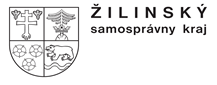 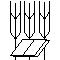 Stredná odborná škola poľnohospodárstva a služieb na vidiekuPredmestská 82010 01 Žilina 1